О закреплении муниципальных бюджетных образовательных организаций Кромского района за конкретными территориями муниципального района       В целях обеспечения реализации права граждан на получение образования, в соответствии с п. 6 ст. 9 Федерального закона от 29 декабря 2012 года № 273 - ФЗ «Об образовании в Российской Федерации», приказа Министерства просвещения Российской Федерации от 2 сентября 2020 года  № 458  «Об утверждении Порядка приема граждан на обучение по образовательным программам начального общего, основного общего и среднего общего образования» п о с т а н о в л я ю:     1. Закрепить муниципальные бюджетные образовательные организации, осуществляющие образовательную деятельность по образовательным программам дошкольного образования и муниципальные бюджетные общеобразовательные организации, осуществляющие образовательную деятельность по образовательным программам начального общего, основного общего и среднего общего образования за территориями Кромского района Орловской области, согласно приложению.     2. Отделу образования администрации Кромского района продолжить работу по организации учета детей, обучающихся в муниципальных бюджетных дошкольных образовательных организациях и муниципальных бюджетных общеобразовательных организациях Кромского района.     3. Опубликовать (обнародовать), разместить настоящее постановление на официальном сайте администрации района.    4. Признать утратившим силу постановление администрации Кромского района от 20 января 2020 № 23 «О закреплении муниципальных бюджетных образовательных организаций Кромского района за конкретными территориями муниципального района».    5. Контроль за выполнением данного постановления возложить на заместителя Главы администрации района Шавшину Н.Н.Глава района                                                                                      И.Н. Митин                                                                               Приложениек постановлению администрации                                                                           Кромского района                                                                          от 13 января 2021 г. № 3Переченьмуниципальных бюджетных образовательных организаций, осуществляющих образовательную деятельность по образовательным программам дошкольного образования и муниципальных общеобразовательных организаций, осуществляющих образовательную деятельность по образовательным программам начального общего, основного общего и среднего общего образования закрепленными за конкретными территориями Кромского района Орловской области.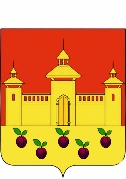 РОССИЙСКАЯ ФЕДЕРАЦИЯОРЛОВСКАЯ ОБЛАСТЬАДМИНИСТРАЦИЯ КРОМСКОГО РАЙОНАПОСТАНОВЛЕНИЕ13 января 2021 г.                                                                                  № 3пгт. КромыОбразовательная организацияНаселенные пунктыМуниципальное бюджетное общеобразовательное учреждение Кромского района Орловской области «Вожовская средняя общеобразовательная школаим. С.М. Пузырева»с. Вожово, с. Большая Колчева, д. Атяевка, п. Строителей, п. Жуковский, п. Имени Ильича, д. Загнилецкий Хутор Кромского районаМуниципальное бюджетное общеобразовательное учреждение Кромского района Орловской области «Глинская средняя общеобразовательная школа»д. Глинки, д. Лешня,                                  д. Подхватиловка, п. Новотроицкий, п. Дмитровский,  п. Красная Заря, д. Малая Драгунская Кромского районаБельдяжский филиал муниципального бюджетного общеобразовательного учреждения Кромского района Орловской области «Глинская средняя общеобразовательная школа»д. Бельдяжки, с. Ржава,д. Шарыкино, п. СизовыДворы, д. Черепово Кромского районаМуниципальное бюджетное общеобразовательное учреждение Кромского района Орловской области «Гуторовская средняя общеобразовательная школа им. Куренцова А.И.»д. Арбузово, д. Алексеевка, с. Гуторово, д. Букреево, д. Родина, д. Яковлево Кромского районаМуниципальное бюджетное общеобразовательное учреждение  Кромского района Орловской области «Кромская средняя общеобразовательная школа»п. Кромы, д. Малая Колчева, д. Большая Колчева, д. Стрелецкая, д. Пушкарная, д. Малая Драгунская, д. Большая Драгунская, д. Кромской Мост, п. Марьинский, п. Ясная Поляна, п. Западная Зорька Кромского районаМуниципальное бюджетное общеобразовательное учреждение  Кромского района Орловской области «Кривчиковская средняя общеобразовательная школа»с. Кривчиково, д. Сухочево, д. Шумаково, п. Ново-Ивановский, д. Пашково, хут. Александровский, д. Большое Рыжково, п. Отрада Кромского района Муниципальное бюджетное общеобразовательное учреждение  Кромского района Орловской области «Короськовская средняя общеобразовательная школа»  д. Короськово, д. Заречье, д. Макеево, д. Дьячье, п. Ракитня, с. Вендерево, д. Конотоп, хут. Слободской Кромского районаМуниципальное бюджетное общеобразовательное учреждение  Кромского района Орловской области «Кутафинская средняя общеобразовательная школа»с. Кутафино, д. Колки, д. Красная Роща, п. Рожковский, д. Рыжково, п. Галактионовский, с. Красниково,  д. Рассоховец, д. Гугнявка, д. Шепелево, д. Жирятино,  д. Пузеево, д. Неживка, д. Топково, д. Бельдяжки, с. Ржава,                           д. Шарыкино, п. Сизовы Дворы,            д. Черепово Кромского районаМуниципальное бюджетное общеобразовательное учреждение  Кромского района Орловской области «Коровье-Болотовская средняя общеобразовательная школа»с. Апальково, п. Калинов, с. Коровье Болото, п. Успенский,  д. Самохвалово, д. Федотово Кромского районаМуниципальное бюджетное общеобразовательное учреждение  Кромского района Орловской области «Семенковская средняя общеобразовательная школа»д. Семенково, с. Ретяжи, п. Воскресенский, п. Гордый, п. Надежда, д. Нижние Ретяжи, д. Хлопово Кромского районаМуниципальное бюджетное общеобразовательное учреждение  Кромского района Орловской области «Черкасская средняя общеобразовательная школа»д. Черкасская, п. Ново-Черкасский, д. Рассыльная Кромского районаМуниципальное бюджетное общеобразовательное учреждение  Кромского района Орловской области «Шаховская средняя общеобразовательная школа»д. Лысовка, с. Шахово, п. Победа, п. Новотроицкий, д. Ульяновка, д. Горки, д. Легоща, д. Голубица, д. Котовка, п. Коминтерн, д. Выселки, д. Каменец, д. Малое Рыжково Кромского района Муниципальное бюджетное общеобразовательное учреждение  Кромского района Орловской области «Гостомльская основная  общеобразовательная школа им. Н.С. Лескова»д. Гостомль, п. Шоссе, д. Караваево, д. Подвилье, д. Моховое,  д. Кривцово, д. Добрынь, с. Кривцово-Любуцкое, д. Средняя Гостомль Кромского районаМуниципальное бюджетное общеобразовательное учреждение  Кромского района Орловской области «Закромско-Хуторская основная общеобразовательная школа»п. Кромской, д. Речица, д. Закромский хутор, п. Линия, д. Косарёва, д. Поливаново Кромского района Муниципальное бюджетное общеобразовательное учреждение  Кромского района Орловской области «Нижне-Федотовская основная общеобразовательная школа»д. Федотово, п. Морозовский, д. Верхний Хутор, п. Красная Поляна,  д. Андреевка Кромского районаМуниципальное бюджетное общеобразовательное учреждение  Кромского района Орловской области «Кромская начальная   общеобразовательная школа»п. Кромы, д. Малая Колчева, д, Большая Колчева, д. Стрелецкая, д. Пушкарная, д. Малая Драгунская, д. Большая Драгунская, д. Кромской Мост, п. Марьинский, п. Ясная Поляна, п. Западная Зорька Кромского района Муниципальное бюджетное общеобразовательное учреждение  Кромского района Орловской области «Шаховская  начальная   общеобразовательная школа»д. Выселки, п. Коминтерн, д. Лысовка, д. Малое Рыжково, п. Новотроицкий, п. Победа Кромского районаМуниципальное бюджетное дошкольное образовательное учреждение  Кромского района Орловской области «Детский сад          № 1»п. Кромы, д. Стрелецкая Кромского районаМуниципальное бюджетное дошкольное образовательное учреждение  Кромского района Орловской области «Детский сад        № 2»п. Кромы, д. Пушкарная, д. Малая Драгунская, д. Малая Колчева Кромского района Муниципальное бюджетное дошкольное образовательное учреждение  Кромского района Орловской области «Детский сад         № 3»п. Кромы, д. Малая Колчева, д. Кромской Мост, п. Западная Зорька Кромского района